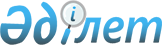 Об утверждении Положения об Аэрокосмическом комитете Министерства оборонной и аэрокосмической промышленности Республики Казахстан
					
			Утративший силу
			
			
		
					Приказ Министра оборонной и аэрокосмической промышленности Республики Казахстан от 16 ноября 2016 года № 1/НҚ. Утратил силу приказом и.о. Министра цифрового развития, оборонной и аэрокосмической промышленности Республики Казахстан от 9 апреля 2019 года № 30/НҚ.
      Сноска. Утратил силу приказом и.о. Министра цифрового развития, оборонной и аэрокосмической промышленности РК от 09.04.2019 № 30/НҚ.
      В соответствии с подпунктом 3) пункта 2 статьи 44 Закона Республики Казахстан от 6 апреля 2016 года "О правовых актах" и постановлением Правительства Республики Казахстан от 15 ноября 2016 года № 704 "Некоторые вопросы Министерства оборонной и аэрокосмической промышленности Республики Казахстан", ПРИКАЗЫВАЮ:
      1. Утвердить прилагаемое Положение об Аэрокосмическом комитете Министерства оборонной и аэрокосмической промышленности Республики Казахстан".
      2. Аэрокосмическому комитету Министерства оборонной и аэрокосмической промышленности Республики Казахстан обеспечить:
      1) официальное опубликование настоящего приказа в информационно-правовой системе "Әділет";
      2) направление в Республиканское государственное предприятие на праве хозяйственного ведения "Республиканский центр правовой информации" для включения в Эталонный контрольный банк нормативных правовых актов Республики Казахстан;
      3) размещение на интернет-ресурсе Министерства оборонной и аэрокосмической промышленности Республики Казахстан
      3. Настоящий приказ вводится в действие после дня его первого официального опубликования. Положение об Аэрокосмическом комитете Министерства оборонной и
аэрокосмической промышленности Республики Казахстан
      1. Аэрокосмический комитет Министерства оборонной и аэрокосмической промышленности Республики Казахстан (далее – Комитет) является ведомством Министерства оборонной и аэрокосмической промышленности Республики Казахстан (далее – Министерство), осуществляющим регулятивные, реализационные и контрольные функции, а также участвующим в выполнении стратегических функций Министерства в области космической деятельности.
      2. Комитет осуществляет свою деятельность в соответствии с Конституцией и законами Республики Казахстан, актами Президента и Правительства Республики Казахстан, иными нормативными правовыми актами, а также настоящим Положением.
      3. Комитет является юридическим лицом в организационно-правовой форме государственного учреждения, имеет печати и штампы со своим наименованием на государственном языке, бланки установленного образца, в соответствии с законодательством Республики Казахстан счета в органах казначейства.
      4. Комитет вступает в гражданско-правовые отношения от собственного имени.
      5. Комитет имеет право выступать стороной гражданско-правовых отношений от имени государства, если оно уполномочено на это в соответствии с законодательством.
      6. Комитет по вопросам своей компетенции в установленном законодательством порядке принимает решения, оформляемые приказами Председателя.
      7. Структура и лимит штатной численности Комитета утверждается ответственным секретарем Министерства по согласованию с Министром оборонной и аэрокосмической промышленности Республики Казахстан.
      8. Местонахождение Комитета: Республика Казахстан 010000, город Астана, район Есиль, проспект Мәңгілік ел, дом № 8, здание "Дом Министерств", 12 подъезд.
      Сноска. Пункт 8 в редакции приказа Министра оборонной и аэрокосмической промышленности РК от 22.05.2017 № 92/НҚ.


      9. Полное наименование Комитета – республиканское государственное учреждение "Аэрокосмический комитет Министерства оборонной и аэрокосмической промышленности Республики Казахстан". Сокращенное наименование Комитета – "Казкосмос".
      10. Настоящее Положение является учредительным документом Комитета.
      11. Финансирование деятельности Комитета осуществляется из республиканского бюджета.
      12. Комитету запрещается вступать в договорные отношения с субъектами предпринимательства на предмет выполнения обязанностей, являющихся функциями Комитета.
      Если Комитету законодательными актами предоставлено право осуществлять приносящую доходы деятельности, то доходы, полученные от такой деятельности, направляются в доход государственного бюджета. 2. Основные задачи, функции, права и обязанности
      13. Задачи:
      1) участие в формировании и реализация государственной политики в области космической деятельности;
      2) формирование и развитие космической отрасли Республики Казахстан;
      3) создание условий для формирования рынка космических технологий и услуг;
      4) создание законодательной и договорно-правовой базы космической деятельности Республики Казахстан;
      5) государственное управление и государственный контроль в области космической деятельности;
      6) координация работ в пределах своей компетенции по аренде Российской Федерацией комплекса "Байконур".
      14. Функции:
      1) обеспечивает в пределах своей компетенции реализацию государственной политики в области космической деятельности;
      2) организует в пределах своей компетенции международное сотрудничество в сфере космической деятельности;
      3) участвует в осуществлении международного сотрудничества в области космической деятельности и представление интересов Республики Казахстан в международных организациях и иностранных государствах;
      4) организовывает и обеспечивает реализацию проектов и программ в области космической деятельности, включая проведение научно-исследовательских и опытно-конструкторских работ;
      5) осуществляет отраслевую экспертизу проектов в области космической деятельности;
      6) вносит предложения в Министерство по перечню государственных заданий на производство космической техники, создаваемой для Республики Казахстан;
      7) организовывает приемку результатов по завершенным проектам в области космической деятельности;
      8) разрабатывает и согласовывает в пределах своей компетенции нормативные правовые акты;
      9) разрабатывает нормативы затрат на создание, эксплуатацию и развитие объектов космической инфраструктуры;
      10) участвует в разработке технических регламентов и национальных стандартов в области космической деятельности;
      11) разрабатывает порядок согласования и принятия решений о запусках космических объектов с территории Республики Казахстан, а также за ее пределами в случае их осуществления казахстанскими участниками космической деятельности;
      12) разрабатывает квалификационные требования, предъявляемые к деятельности в сфере использования космического пространства;
      13) разрабатывает порядок государственной регистрации космических объектов и прав на них;
      14) разрабатывает порядок отбора кандидатов в космонавты и присвоения статуса кандидата в космонавты, космонавта;
      15) разрабатывает положение об отряде космонавтов Республики Казахстан;
      16) разрабатывает порядок выплаты единовременной компенсации кандидату в космонавты, космонавту при установлении инвалидности, наступившей в результате травмы, увечья, заболевания, полученных при исполнении служебных обязанностей, а также в случае его гибели (смерти) в связи с исполнением служебных обязанностей;
      17) разрабатывает правила создания и эксплуатации (применения) космических систем на территории Республики Казахстан, а также в космическом пространстве;
      18) разрабатывает правила создания и эксплуатации (применения) космических ракетных комплексов на территории Республики Казахстан;
      19) разрабатывает порядок приемки результатов по завершенным проектам в области космической деятельности;
      20) разрабатывает порядок предоставления транспондеров космических аппаратов физическим и (или) юридическим лицам;
      21) разрабатывает совместно с Министерством обороны Республики Казахстан порядок планирования космических съемок, получения, обработки и распространения данных дистанционного зондирования Земли из космоса национальным оператором космической системы дистанционного зондирования Земли;
      22) разрабатывает совместно с Министерством обороны Республики Казахстан порядок организации и предоставления спутниковых навигационных услуг национальным оператором системы высокоточной спутниковой навигации;
      23) разрабатывает порядок утилизации космических объектов и технических средств, выведенных из эксплуатации;
      24) участвует в работе государственных органов системы экспортного контроля по согласованию экспорта, реэкспорта, импорта, транзита и переработки продукции в пределах своей компетенции;
      25) осуществляет лицензирование в сфере использования космического пространства;
      26) осуществляет государственную регистрацию космических объектов и прав на них;
      27) осуществляет разрешительный контроль, направленный на обеспечение соблюдения лицензиатом законодательства Республики Казахстан;
      28) осуществляет государственный контроль в области космической деятельности;
      29) участвует в пределах своей компетенции в организации поисковых, аварийно-спасательных работ, а также в расследовании аварий при осуществлении космической деятельности;
      30) ведет регистр космических объектов;
      31) вносит предложения по маркировке космических объектов Республики Казахстан, запускаемых в космическое пространство;
      32) организует подготовку ежегодного заключения по планам запусков космических аппаратов и испытательных пусков ракет с космодрома "Байконур", осуществляемых Российской Федерацией, и проводит мониторинг их реализации;
      33) участвует в осуществлении контроля за сохранностью и условиями эксплуатации объектов и имущества комплекса "Байконур", арендуемых Российской Федерацией;
      34) принимает решения о допуске персонала космодрома, жителей города Байконыр, должностных лиц, делегаций, представителей средств массовой информации, туристов, лиц, прибывающих в город по частным делам - граждан Республики Казахстан и граждан Российской Федерации на объекты комплекса "Байконур", находящиеся в ведении Республики Казахстан, в соответствии с законодательством Республики Казахстан;
      35) разрабатывает стандарты и регламенты государственных услуг;
      36) обеспечивает реализацию государственных заданий на производство космической техники, создаваемой для Республики Казахстан;
      37) организует функционирование системы наблюдений за состоянием окружающей среды с использованием средств наблюдения космического базирования и дистанционного зондирования (космического мониторинга);
      38) осуществляет совместно с уполномоченными органами в области использования и охраны водного фонда, водоснабжения, водоотведения, в области охраны окружающей среды, в области санитарно-эпидемиологического благополучия населения государственный мониторинг водных объектов;
      39) организует функционирование системы наблюдений за состоянием окружающей среды на территориях, подверженных влиянию ракетно-космической деятельности комплекса "Байконур";
      40) осуществляет координацию работ по договору аренды комплекса "Байконур" между Правительством Республики Казахстан и Правительством Российской Федерации от 10 декабря 1994 года;
      41) организует и координирует деятельность по подготовке, переподготовке и повышению квалификации кандидатов в космонавты, космонавтов, а также повышению квалификации и переподготовке кадров в области космической деятельности;
      42) осуществляет иные полномочия, предусмотренные законодательством Республики Казахстан.
      15. Права и обязанности Комитета:
      1) издает приказы в пределах своей компетенции;
      2) запрашивает и получает от структурных подразделений Министерства, государственных органов, организаций, их должностных лиц необходимую информацию и материалы;
      3) вносит предложения по совершенствованию законодательства Республики Казахстан;
      4) проводит совещания, семинары, конференции, круглые столы, конкурсы и иные мероприятия по вопросам, входящим в компетенцию Комитета;
      5) вносит предложения по созданию консультативно-совещательных органов (рабочих групп, комиссий, советов) по курируемым направлениям деятельности;
      6) привлекает соответствующих специалистов для участия в экспертизах по вопросам, отнесенным к своей компетенции;
      7) обеспечивает реализацию возложенных на Комитет задач и функций;
      8) соблюдает законодательство Республики Казахстан, права и охраняемые законом интересы физических и юридических лиц;
      9) готовит разъяснения по вопросам, входящим в компетенцию Комитета;
      10) представляет необходимые материалы и справки в пределах своей компетенции и в рамках законодательства в случае официального запроса об этом структурными подразделениями Министерства и государственными органами;
      11) обеспечивает сохранность государственной собственности, находящейся на балансе Комитета;
      12) ведет бухгалтерский учет;
      13) составляет и предоставляет бухгалтерскую и финансовую отчетность в Министерство;
      14) обеспечивает полное, своевременное и эффективное использование бюджетных средств, выделенных Комитету;
      15) проводит процедуры государственных закупок в соответствии с Законом Республики Казахстан от 4 декабря 2015 года "О государственных закупках";
      16) осуществляет иные права, предусмотренные действующим законодательством Республики Казахстан.  3. Организация деятельности Комитета
      16. Руководство осуществляется Председателем, который несет персональную ответственность за выполнение возложенных на Комитет задач и осуществление им своих функций.
      17. Председатель назначается на должность и освобождается от должности в установленном законодательством порядке.
      18. Председатель имеет заместителей, которые назначаются на должности и освобождаются от должностей в соответствии с законодательством Республики Казахстан.
      19. Председатель Комитета представляет руководству Министерства предложения по структуре и штатному расписанию Комитета.
      20. Полномочия Председателя Комитета:
      1) назначает на должности и освобождает от должностей работников Комитета, за исключением работников, вопросы трудовых отношений которых отнесены к компетенции вышестоящих государственных органов и должностных лиц;
      2) решает вопросы командирования, предоставления отпусков, оказания материальной помощи, подготовки (переподготовки), повышения квалификации, поощрения, выплаты надбавок и премирования, а также дисциплинарной ответственности работников Комитета, за исключением работников, вопросы трудовых отношений которых отнесены к компетенции вышестоящих государственных органов и должностных лиц;
      3) в пределах своей компетенции издает приказы;
      4) утверждает положения о структурных подразделениях Комитета;
      5) курирует Юридическое управление Комитета;
      6) представляет интересы Комитета в государственных органах и иных организациях;
      7) принимает меры по противодействию коррупции в Комитете и несет за это персональную ответственность;
      8) принимает решения по вопросам, отнесенным к его компетенции.
      Исполнение полномочий Председателя Комитета в период его отсутствия осуществляется лицом, его замещающим в соответствии с действующим законодательством.
      21. Председатель определяет полномочия своих заместителей в соответствии с действующим законодательством.
      В случае необходимости, местом нахождения заместителя Председателя Комитета, ответственного за деятельность структурного подразделения в соответствии с пунктом 3 статьи 10 Соглашения между Республикой Казахстан и Российской Федерацией о статусе города Байконур, порядке формирования и статусе его органов исполнительной власти, ратифицированного Законом Республики Казахстан от 22 декабря 1998 года может быть определен г. Байконыр.
      Сноска. Пункт 21 с изменениями, внесенными приказом Министра оборонной и аэрокосмической промышленности РК от 22.05.2017 № 92/НҚ.

 4. Имущество Комитета
      22. Комитет может иметь на праве оперативного управления обособленное имущество.
      23. Имущество Комитета формируется за счет имущества, переданного ему государством, а также иного имущества, стоимость которых отражается в балансе Комитета.
      24. Имущество, закрепленное за Комитетом, относится к республиканской собственности.
      25. Комитет не вправе самостоятельно отчуждать или иным способом распоряжаться закрепленным за ним имуществом и имуществом, приобретенным за счет средств, выданных ему по плану финансирования, если иное не установлено законодательством.
      26. Перечень организаций, находящихся в ведении Комитета, приведен в приложении к настоящему положению. 5. Реорганизация и ликвидация Комитета
      26. Реорганизация и ликвидация Комитета осуществляются в соответствии с законодательством Республики Казахстан. Перечень организаций, находящихся
в ведении Аэрокосмического комитета
      Республиканские государственные предприятия:
      1) Республиканское государственное предприятие на праве хозяйственного ведения "Инфракос" Аэрокосмического комитета Министерства оборонной и аэрокосмической промышленности Республики Казахстан;
      2) Республиканское государственное предприятие на праве хозяйственного ведения "Научно-исследовательский центр "Ғарыш-Экология" Аэрокосмического комитета Министерства оборонной и аэрокосмической промышленности Республики Казахстан.
      Акционерные общества:
      1) акционерное общество "Совместное Казахстанско-Российское предприятие "Байтерек";
      2) акционерное общество "Республиканский центр космической связи";
      3) акционерное общество "Национальная компания "Қазақстан Ғарыш Сапары";
      4) акционерное общество "Национальный центр космических исследований и технологий.".
      Товарищество с ограниченной ответственностью:
      1) товарищество с ограниченной ответственностью "Ғалам".
					© 2012. РГП на ПХВ «Институт законодательства и правовой информации Республики Казахстан» Министерства юстиции Республики Казахстан
				
Министр
Б. АтамкуловУтверждено
приказом Министра оборонной
и аэрокосмической промышленности
Республики Казахстан
от 16 ноября 2016 года № 1/НҚПриложение
к Положению Аэрокосмического
комитета Министерства оборонной
и аэрокосмической промышленности
Республики Казахстан